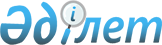 О внесении изменений в постановление Правительства Республики Казахстан от 11 декабря 2009 года № 2091 "О создании Комиссии по вопросам сотрудничества Республики Казахстан с международными организациями"
					
			Утративший силу
			
			
		
					Постановление Правительства Республики Казахстан от 30 марта 2012 года № 401. Утратило силу постановлением Правительства Республики Казахстан от 28 августа 2017 года № 512
      Сноска. Утратило силу постановлением Правительства РК от 28.08.2017 № 512.
      Правительство Республики Казахстан ПОСТАНОВЛЯЕТ:
      1. Внести в постановление Правительства Республики Казахстан от 11 декабря 2009 года № 2091 "О создании Комиссии по вопросам сотрудничества Республики Казахстан с международными организациями" следующие изменения:
      приложение 1 к указанному постановлению изложить в новой редакции согласно приложению к настоящему постановлению;
      в Положении о Комиссии по вопросам сотрудничества Республики Казахстан с международными организациями, утвержденном указанным постановлением:
      в пункте 2 слова "Министерства экономики и бюджетного планирования" заменить словами "Министерства экономического развития и торговли". 
      2. Настоящее постановление вводится в действие со дня подписания. СОСТАВ
Комиссии по вопросам сотрудничества Республики Казахстан с
международными организациями
      Казыханов               - Министр иностранных дел Республики
      Ержан Хозеевич            Казахстан, председатель 
      Умаров                  - заместитель Министра иностранных дел
      Кайрат Ермекович          Республики Казахстан, заместитель
                                председателя
      Рыскулов                - советник Департамента многостороннего
      Жандос Алмасович          сотрудничества Министерства
                                иностранных дел Республики
                                Казахстан, секретарь
      Баймолдина              - вице-министр юстиции Республики
      Зауреш Хамитовна          Казахстан
      Даленов                 - вице-министр финансов Республики
      Руслан Ерболатович        Казахстан
      Жаксылыков              - вице-министр экономического развития и
      Тимур Мекешевич           торговли Республики Казахстан
      Мукашев                 - заведующий сектором Отдела внешних
      Жанат Базикенович         связей и протокола Канцелярии
                                Премьер-Министра Республики
                                Казахстан
      Аманжолова              - посол по особым поручениям – директор
      Зульфия Алтаевна          Международно-правового департамента
                                Министерства иностранных дел
                                Республики Казахстан
      Сарыева                 - Директор Валютно-финансового
      Жумагуль Кансеитовна      департамента
                                Министерства иностранных дел
                                Республики Казахстан
      Садыков                 - директор Департамента многостороннего
      Барлыбай Каримович        сотрудничества Министерства
                                иностранных дел Республики Казахстан
      Азимова                 - директор Департамента экспертизы
      Эльвира Абилхасимовна     международных договоров Министерства
                                юстиции Республики Казахстан
      Досполов                - начальник Департамента международного
      Сергей Долдович           сотрудничества Генеральной
                                прокуратуры Республики Казахстан (по
                                согласованию)
					© 2012. РГП на ПХВ «Институт законодательства и правовой информации Республики Казахстан» Министерства юстиции Республики Казахстан
				
Премьер-Министр
Республики Казахстан
К. МасимовПриложение
к постановлению Правительства
Республики Казахстан
от 30 марта 2012 года № 401
Приложение 1
к постановлению Правительства
Республики Казахстан
от 11 декабря 2009 года № 2091